（様式２）高崎市長あて令和６年度　ごみステーション見守りカメラ設置申請書令和　　年　　月　　日　町　内　会　名　　　　　　　　　　　　区　長　氏　名　　　　　　　　　　　　環境保健委員氏名　　　　　　　　　　　ごみステーション見守りカメラ設置に関し、設置場所周辺の住民から合意が得られましたので、次のとおり申請いたします。設置場所及び撮影方向を示した図カメラ設置場所：●　　　撮影方向：　　　　　　　ステーションの位置：※この欄へ記入できない場合は、裏面へご記入ください。設置希望場所【小学校区名】設置希望場所【小学校区名】設置希望場所の状況（どちらかに○）設置希望場所の状況（どちらかに○）設置希望場所の状況（どちらかに○）高崎市　　　 町　　 　　　番地先【　　　　　　　　　　小学校区】高崎市　　　 町　　 　　　番地先【　　　　　　　　　　小学校区】公　有　地公　有　地民　有　地（※承諾書をお願いします。）民　有　地（※承諾書をお願いします。）取り付ける設備（いずれかに○）取り付ける設備（いずれかに○）取り付ける設備（いずれかに○）取り付ける設備（いずれかに○）取り付ける設備（いずれかに○）①　既設電柱（東電柱　柱番号：　　　　　　　ＮＴＴ柱　柱番号：　　　　　　　）①　既設電柱（東電柱　柱番号：　　　　　　　ＮＴＴ柱　柱番号：　　　　　　　）①　既設電柱（東電柱　柱番号：　　　　　　　ＮＴＴ柱　柱番号：　　　　　　　）①　既設電柱（東電柱　柱番号：　　　　　　　ＮＴＴ柱　柱番号：　　　　　　　）①　既設電柱（東電柱　柱番号：　　　　　　　ＮＴＴ柱　柱番号：　　　　　　　）②　新設カメラ用専用柱②　新設カメラ用専用柱②　新設カメラ用専用柱②　新設カメラ用専用柱②　新設カメラ用専用柱撮影したいステーションの種類（該当するものに○）撮影したいステーションの種類（該当するものに○）撮影したいステーションの種類（該当するものに○）可燃　・　不燃　・　資源　可燃　・　不燃　・　資源　申　請　理　由住民への合意形成の方法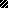 